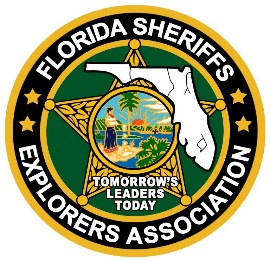 Advisor WorkshopAugust 12-14, 2022Registration($400 SINGLE, $520 DOUBLE)County: _____________________________________Post:  ________________________________________Total Amount Due: ______________Room 1Name Phone #Room 2Name Phone #Room 3Name Phone #Room 4Name Phone #